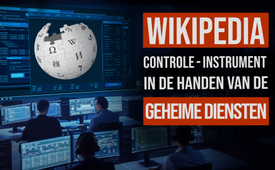 Wikipedia – controle-instrument in de handen van de geheime diensten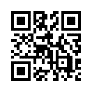 Wikipedia, een controle-instrument voor de geheime diensten? Het kennisportaal is blijkbaar een stichting die wordt gefinancierd door donaties. In principe kan iedereen een artikel schrijven of bewerken. Echt waar? Bij nader inzien ontpopt Wikipedia zich als een machtsinstrument dat wordt gebruikt door krachten die op de achtergrond opereren. Getroffenen doen verslag van hun ervaringen met de zogenaamde vrije encyclopedie.Wikipedia is de zevende meest gezochte website ter wereld en verreweg de bekendste online encyclopedie. Wikipedia heeft op die manier een grote invloed op de kennis en het wereldbeeld van veel mensen. Wikipedia wordt over het algemeen beschouwd als een transparant en meestal betrouwbaar gemeenschapsproject. Maar is dat echt zo? Wie en wat zit er achter Wikipedia en wat zijn de doelen? De eigenaar van Wikipedia is de Wikimedia Stichting.Elk jaar vraagt Wikipedia zijn lezers om donaties, waardoor het lijkt alsof het een door lezers gefinancierd medium is. Wikimedia, de stichting achter Wikipedia, had in juni 2021 een vermogen van meer dan 100 miljoen US dollar. Met de titel ”Wikipedia en propaganda” heeft Swiss Policy Research” in januari 2024 een artikel geactualiseerd op haar homepage, die Kla.TV hierop volgend verkort en deels met eigen woorden weergeeft. Is Wikipedia een gezamenlijk werk van veel auteurs? Onderzoek toont aan dat de Engelse Wikipedia, met zeven miljard bekeken pagina's per maand, wordt beheerd door slechts 500 actieve beheerders. De Duitse Wikipedia, met ongeveer een miljard bekeken pagina's per maand, wordt gecontroleerd door slechts 30 functionarissen en 150 beheerders. 80% van alle Wikipedia-inhoud is geschreven door slechts 1% van alle auteurs! Welke groepen beïnvloeden de artikelen in Wikipedia? Invloed via bedrijven In één van de bekendste gevallen was een projectmanager van het farmaceutische bedrijf Merck ook de beheerder van de Duitse Wikipedia en manipuleerde hij artikelen over de geschiedenis en producten van Merck. De zaak kwam aan het licht in 2015, maar had geen gevolgen voor de beheerder. In 2014 toonde onderzoek aan hoe Lufthansa gegevens over geluidoverlast van vliegtuigen en voertuigfabrikant MAN informatie over zijn tankproductie tijdens de Tweede Wereldoorlog verwijderde van Wikipedia. Daimler-Benz verwijderde verwijzingen naar politiek lobbyen en Boehringer Ingelheim verwijderde informatie over het geproduceerde Agent Orange. Invloed via geheime diensten Al in 2007 ontdekten onderzoekers dat één van de meest actieve en invloedrijke Engelse Wikipedia-beheerders, bekend als Slim Virgin, in feite een voormalige informant van de Britse geheime dienst was, die onder een valse naam in Canada woonde. Ook in 2007 konden onderzoekers bewijzen dat CIA- en FBI-medewerkers Wikipedia-artikelen over controversiële onderwerpen zoals de oorlog in Irak en de militaire gevangenis van Guantánamo bewerkten. Invloed van activistische groepen op Wikipedia Naast PR-bedrijven en leidende personen van de staat spelen ook verschillende activistische groepen een belangrijke rol in het bewerken en manipuleren van Wikipedia-artikelen. Eén van de meest invloedrijke, maar minst bekende activistische groepen op Wikipedia zijn de zogenaamde Skeptici, een obscure en sekte-achtige organisatie waarvan de leden de officiëlestandpunten niet als sceptisch beschouwen, maar eerder als critici van dergelijke standpunten. De 'sceptici' dienen in feite als 'cyberkrijgers' voor politieke en commerciële belangen. Tijdens de pandemie van het coronavirus van 2020-2022, speelden de sceptici ook een centrale rol op Wikipedia door officiële, maar meestal onjuiste standpunten te handhaven en kritische onderzoekers, artsen en journalisten te belasteren. Een laboratoriumoorsprong van het virus werd bijvoorbeeld afgedaan als een complottheorie en het beschermende effect van de vaccins werd duidelijk overdreven. Ook bij de complexe kwestie van klimaatverandering verdedigen activisten de officiële voorstelling en belasteren kritische auteurs. Sommige van deze activiteiten worden bevorderd door overheden, zoals het Project ter verbetering van de communicatie van kennis over klimaatverandering door middel van Wikipedia. In 2019 bleek dat Duitse Wikipedia-artikelen over de onderwerpen energietransitie, opwarming van de aarde, klimaatbescherming, ontkenning van klimaatverandering, ontkenning van wetenschap, windenergie, fotovoltaïsche energie en Greta Thunberg allemaal dezelfde hoofdauteur hebben:  Een lid van de politieke partij Die Grünen en de Duitse Skeptiker beweging. Een andere groep die bijzonder actief is in het bewerken en manipuleren van politieke en sociale onderwerpen op Wikipedia is de zogenaamde Antifa-beweging. In tegenstelling tot de klassieke linkse beweging steunt de moderne Antifa-beweging een pro-Amerikaanse en pro-Israëlische politiek. In 2021 bleek uit uitgelekte documenten dat een vooraanstaand lid van de Amerikaanse Antifa-beweging in contact stond met Britse en Amerikaanse inlichtingendiensten. Het Antifa-lid viel zowel conservatieve als traditioneel linkse publicisten en politici aan die kritiek hadden op Amerikaanse oorlogen of het beleid van Israël. In Duitstalige landen is de term Transatlantifa ingeburgerd voor deze activistische groep. Wikipedia en het WEF Niet verrassend heeft Wikipedia-oprichter Jimmy Wales herhaaldelijk dergelijke geheime operaties op Wikipedia goedgekeurd. Wales is bevriend met de voormalige Britse premier Tony Blair. Wales trouwde in 2012 met Kate Garvey. Kate Garvey is een Young Global Leader van het World Economic Forum WEF in Davos. De voormalige CEO van Wikimedia, Katherine Maher (2016-2021), werkte eerder bij de invloedrijke CFR, de Amerikaanse Council on Foreign Relations. Katherine Maher is ook een Young Global Leader van het WEF, een Senior Fellow van de aan de NAVO gelieerde Atlantic Council en lid van de Foreign Affairs Policy Board van het Amerikaanse ministerie van Buitenlandse Zaken. Wikipedia medeoprichter vertrouwt Wikipedia niet langer In een interview uit 2021 legde Wikipedia-medeoprichter Larry Sanger uit dat hij de website die hij had gemaakt niet langer vertrouwde. Sanger merkte in het bijzonder op dat onderwerpen en controverses die niet voorkomen in de centrum-linkse mainstream media niet op Wikipedia kunnen verschijnen. In feite accepteert Wikipedia bijna alleen gevestigde media als betrouwbare bronnen, terwijl onafhankelijke media, ongeacht de kwaliteit, grotendeels worden uitgesloten. In een interview met de Amerikaanse journalist Glenn Greenwald in 2023 stelde Sanger dat Wikipedia een controle-instrument was geworden in de handen van het Amerikaanse establishment en de inlichtingendiensten, en voegde eraan toe dat naar zijn mening geen enkele encyclopedie ooit zo onevenwichtig is geweest als Wikipedia. We sluiten af met een citaat van een voormalig Wikipedia-medewerker: Wat er gebeurt met Wikipedia is een schandaal. Ik heb vroeger een bijdrage geleverd en kan de dictatuur van de admins bevestigen. Het gaat niet om argumenten, maar om macht.door ch.Bronnen:Forschungs- und Informationsprojekt Swiss Policy Research
( Onderzoek- en informatieproject Swiss Policy Research)
https://swprs.org/wikipedia-und-propaganda/
https://de.wikipedia.org/wiki/Wikimedia_Foundation
https://www.purdue.edu/newsroom/releases/2017/Q4/results-of-wikipedia-study-may-surprise.html
Skeptiker Bewegung
( Sceptici beweging)
https://www.freewiki.eu/en/index.php?title=GSoW_-_Guerrilla_Skepticism_on_Wikipedia
Wikipedia Gründer Jimmy Wales befürwortet verdeckte Operationen auf Wikipedia
( Wikipedia oprichter Jimmy Wales ondersteunt verborgen operaties op Wikipedia)
https://inteltoday.org/2018/06/02/wikipedia-the-spooks-the-remake-update-philip-cross-identified/
https://www.dailymail.co.uk/news/article-2214123/Wikipedia-founder-Jimmy-Wales-marries-Tony-Blairs-diary-secretary-star-studded-ceremony.htmlDit zou u ook kunnen interesseren: Lees het uitgebreide artikel over „Wikipedia en propaganda“ onder de Link (Duits):
https://swprs.org/wikipedia-und-propaganda/---Kla.TV – Het andere nieuws ... vrij – onafhankelijk – ongecensureerd ...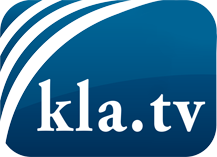 wat de media niet zouden moeten verzwijgen ...zelden gehoord van het volk, voor het volk ...nieuwsupdate elke 3 dagen vanaf 19:45 uur op www.kla.tv/nlHet is de moeite waard om het bij te houden!Gratis abonnement nieuwsbrief 2-wekelijks per E-Mail
verkrijgt u op: www.kla.tv/abo-nlKennisgeving:Tegenstemmen worden helaas steeds weer gecensureerd en onderdrukt. Zolang wij niet volgens de belangen en ideologieën van de kartelmedia journalistiek bedrijven, moeten wij er elk moment op bedacht zijn, dat er voorwendselen zullen worden gezocht om Kla.TV te blokkeren of te benadelen.Verbindt u daarom vandaag nog internetonafhankelijk met het netwerk!
Klickt u hier: www.kla.tv/vernetzung&lang=nlLicence:    Creative Commons-Licentie met naamgeving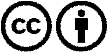 Verspreiding en herbewerking is met naamgeving gewenst! Het materiaal mag echter niet uit de context gehaald gepresenteerd worden.
Met openbaar geld (GEZ, ...) gefinancierde instituties is het gebruik hiervan zonder overleg verboden.Schendingen kunnen strafrechtelijk vervolgd worden.